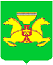 РОССИЙСКАЯ ФЕДЕРАЦИЯ                             РОССИЯ ФЕДЕРАЦИЯЗЫНДАFЫ   РЕСПУБЛИКА ХАКАСИЯ                                    ХАКАС РЕСПУБЛИКАНЫН                            АСКИЗСКИЙ РАЙОН РЕСПУБЛИКИ ХАКАСИЯСОВЕТ ДЕПУТАТОВ АСКИЗСКОГО РАЙОНАреспублики ХакасияПОСТАНОВЛЕНИЕ26 декабря 2013 года № 267О решении Совета депутатов Аскизского районаОб утверждении Положения «Об Общественной палате муниципального образования Аскизский район»    В соответствии со ст. 92  Регламента Совета депутатов Аскизского района Совет депутатов постановляет:1. Принять решение «Об утверждении Положения об Общественной палате муниципального образования Аскизский район » /прилагается/.2. Направить указанное Решение Главе Аскизского района для подписания и обнародования.3. Настоящее Постановление вступает в силу со дня его принятия.И.о. председателяСовета депутатов Аскизского района                                                                           В.П. Чебодаев.